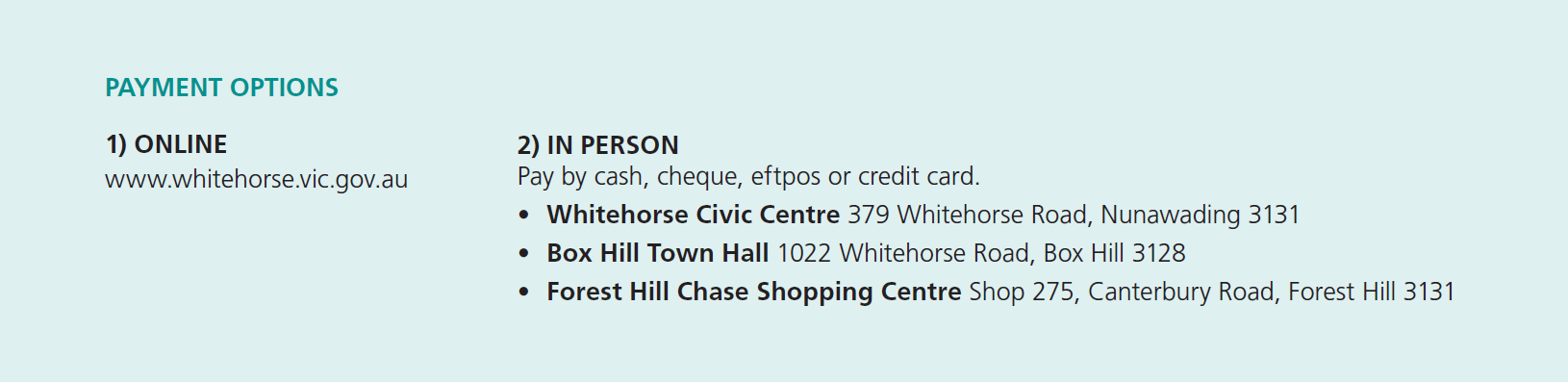 Signature: ________________________________________		Date: _______________________________________The personal information on this form is being collected by Council to enable the processing of this application and for the purpose of administration of relevant Acts, Regulations and Local Laws. The personal information will be used by Council for that primary purpose or directly related purposes only. The information will not be released unless required by law. The applicant may apply to Council for access and/or amendments of the information.APPLICATION FOR A RESIDENTIAL PARKING PERMIT – 2022/23You can now pay and apply for this permit online – visit www.whitehorse.vic.gov.auApplicant DetailsApplicant DetailsApplicant DetailsApplicant DetailsApplicant’s NamePostal AddressPostal AddressPhone (mobile)Phone (b/hours)Email addressDocumentation to be attached with this application formDocumentation to be attached with this application formDocumentation to be attached with this application formDocumentation to be attached with this application formIn order for this application to be considered you are required to provide copies of the following documents:Proof of residency such as a driver’s license, utility bill, residential lease or REIV bond lodgment etc.Holders of a DVA Gold Card, Senior Health Care, Health Care and Pensioner Concession cardholders are entitled to their first residential parking permit free of charge.In order for this application to be considered you are required to provide copies of the following documents:Proof of residency such as a driver’s license, utility bill, residential lease or REIV bond lodgment etc.Holders of a DVA Gold Card, Senior Health Care, Health Care and Pensioner Concession cardholders are entitled to their first residential parking permit free of charge.In order for this application to be considered you are required to provide copies of the following documents:Proof of residency such as a driver’s license, utility bill, residential lease or REIV bond lodgment etc.Holders of a DVA Gold Card, Senior Health Care, Health Care and Pensioner Concession cardholders are entitled to their first residential parking permit free of charge.In order for this application to be considered you are required to provide copies of the following documents:Proof of residency such as a driver’s license, utility bill, residential lease or REIV bond lodgment etc.Holders of a DVA Gold Card, Senior Health Care, Health Care and Pensioner Concession cardholders are entitled to their first residential parking permit free of charge.Types of PermitsAn adhesive windscreen sticker that is linked to a specific vehicle’s registration – (RES)A card that can displayed on the dashboard of vehicles visiting the property – (VIS)Maximum Permit AllocationsDwellings per LotMaximum Number of PermitsMaximum Permit AllocationsOne dwelling3 permitsMaximum Permit AllocationsTwo to three dwellings2 permits per dwellingMaximum Permit AllocationsFour to fifteen dwellings1 permit per dwellingMaximum Permit AllocationsMore than 15 dwellingsNo permits allocatedNumber and Cost of PermitsNumber and Cost of PermitsNumber and Cost of PermitsNumber and Cost of PermitsNumber and Cost of PermitsNumber and Cost of PermitsNumber and Cost of PermitsPermit 1 ($14.00)Permit 1 ($14.00)Permit 2 ($76.00)Permit 2 ($76.00)Permit 3 ($194.00)Permit 3 ($194.00)Vehicle DetailsAdhesive PermitVisitor PermitAdhesive PermitVisitor PermitAdhesive PermitVisitor PermitRegistrationCar MakeCar ModelTOTAL COSTPermit ConditionsThe permit fee must be paid before useThe applicant must supply valid copies of the required documentationThe permit is only valid at the nominated site location stated on the permitThe permit is only valid for 12 monthsThe permit is not transferrable:Permits are not to be leased, sold or given away No form of advertising of a permit for rent, lease, sale profit or other beneficial or fraudulent consideration of causing such an advertisement to be published is permittedAt the conclusion of the permit period a new application form must be submittedThe permit must be securely displayed so all details remain clearly visible through the passenger side of the front windscreen throughout the duration of parkingPermit holders must comply with Victorian Road Rules at all timesPermits are not valid in:Areas marked as no parking or no stopping including clearways during restriction timesPermit restricted parking areas such as disabled persons’ parking areas, bus stops, taxi ranks, loading zones and construction zonesParking restriction areas of 30 minutes or lessProhibited areas such as across driveways, centre reservations, nature strips and footwaysIn front of commercial, industrial or mixed-use areasA parking permit for a specific vehicle cannot be used in another vehiclePermits are not to be photocopied and the copies used in other vehiclesThe permit can only be used by vehicles that do not exceed 7.5 meters in length or 4.5 tonnes in gross weightPermits cannot be used for motor homes, caravans, boats or earthmoving machinery/equipment or vehicles with a payload of 1,500kg or moreThe issue of a permit does not guarantee the availability of a parking spaceThe permit may be suspended by a member of Victoria Police or by an authorised Council Officer for any reason at any time. No permit fee will be refundedBreach of Permit ConditionsThe permit may be cancelledFines may be issuedCosts incurred by Council may be charged directly to the permit holderGoods or equipment may be impoundedFuture permit applications may be declinedNo refunds will be given where a permit is cancelled due to breach of its conditions.Council ConsiderationsIn deciding whether to grant a permit the Council will take into consideration:Details supplied by the permit applicantThe suitability of the supporting documentation for this applicationThe applicant’s record in applying for similar permits and adherence to permit conditionsThe effect on the quiet enjoyment of other users of the municipal place or road and the amenity of the areaWhether any undue obstruction will be caused to pedestrians or vehicle traffic in the area specifiedHow to submit your application?Via email by sending to: customer.service@whitehorse.vic.gov.auVia mail by sending to:Community Laws, Whitehorse City Council, Locked Bag 2, Nunawading Delivery Centre, VIC 3110In person at one of the Whitehorse City Council Customer Service Centres (refer to Payment Options)How long before you receive a response?Allow 10 business daysNote: The permit process may be delayed if the required documentation is not provided, is out of date or insufficient.Unsuccessful applicationsYou will be notified in writing and any permit application fee will be refundedLink to further informationhttps://www.whitehorse.vic.gov.au/residential-parking-permits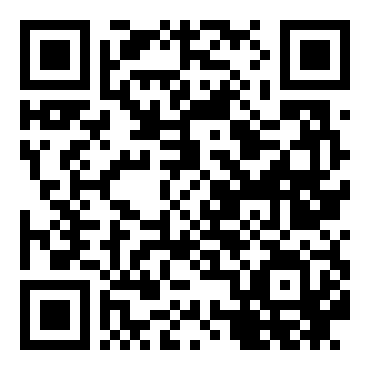 